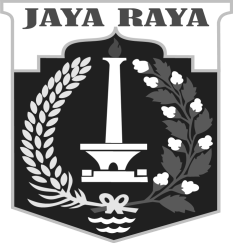 RUMAH SAKIT UMUM DAERAH PASAR MINGGU DINAS KESEHATAN PROVINSI DAERAH KHUSUS IBUKOTA JAKARTA PENGUMUMAN TENTANG PENUNDAAN SEMENTARA ATAS HASIL PROSES SELEKSI PENERIMAAN TENAGA NON-ASN (NON-PNS) KEPERAWATAN RUMAH SAKIT UMUM DAERAH PASAR MINGGU NOMOR 873 TAHUN 2020 Sehubungan dengan Surat Edaran Kepala Dinas Kesehatan Provinsi DKI Jakarta Nomor 42 Tahun 2020 Tanggal 04 Maret 2020 Tentang Rekrutmen Pegawai Non-ASN pada BLUD di Lingkungan Dinas Kesehatan Provinsi DKI Jakarta, maka dengan ini kami memberitahukan penundaan sementara atas proses seleksi penerimaan pegawai Non-ASN (Non-PNS) di lingkungan RSUD Pasar Minggu sampai dengan adanya surat persetujuan tertulis atas usulan Kebutuhan Pegawai Non-ASN (Non-PNS) RSUD Pasar Minggu dari Menteri Pendayagunaan Aparatur Negara dan Reformasi Birokrasi Republik Indonesia. Informasi mengenai kelanjutan tahapan proses seleksi Penerimaan pegawai Non-ASN RSUD Pasar Minggu akan kami publikasikan kembali pada website https://rsudpasarminggu.jakarta.go.id/ dan instagram @rsudpasarminggu setelah kami mendapatkan surat persetujuan. Demikian pemberitahuan ini kami sampaikan, atas pengertian dan pemaklumannya diucapkan terima kasih. Jakarta, 13 Maret 2020 Hormat Kami, Manajemen RSUD Pasar Minggu 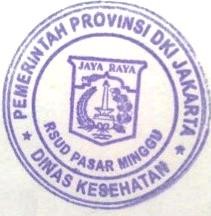 